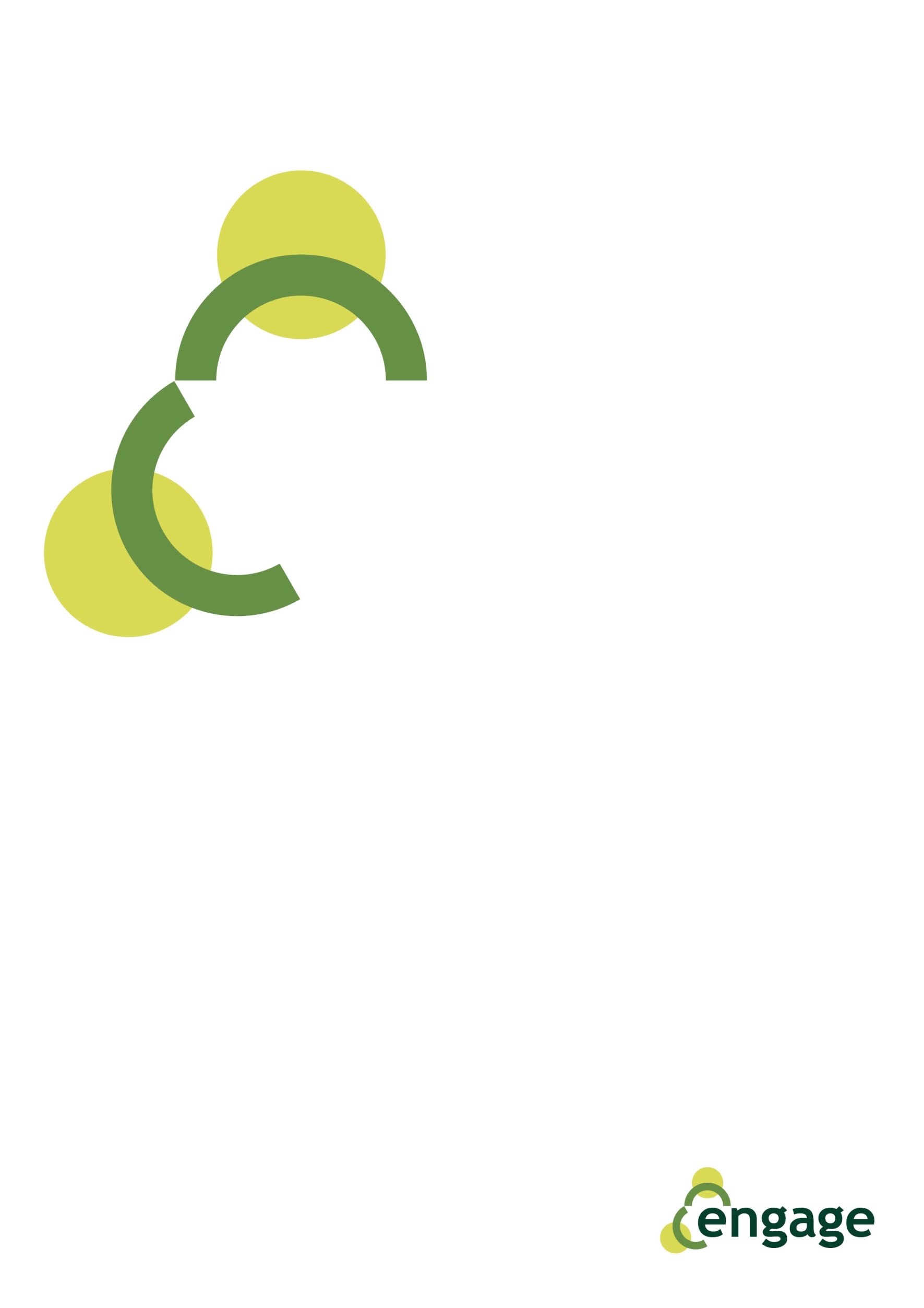 Aim The aim of this resource is to introduce the concept of values and cultural identity and examine the complexity of the integration process in a new country, and to support participants understand the similarities and differences to be found in their host country.Objective The objective of this paper is to encourage and enable participants to understand the key services and supports available to them and to use the integration wheel tool to identify areas were integration is strong and highlight areas of the integration process that they may require further consideration.  ResourcesThe Values and Cultural Identity PowerPoint with animated presentationorThe Values and Cultural Identity illustrated learner workbookTutor handbookThe Integration WheelTime RequiredIt should take between 90 minutes to go through this exercise depending on the size of the group and the response of participants to the questions that follow.MethodologyTry to play a game “None of us are racist but…” to encourage stereotypes and prejudices of participants on the other individuals, minorities and "different" to raise self-awareness about limitations of tolerance and conflict resolution contrast different values of participants. Show the animated PowerPoint or distribute the illustrated workbook. Use the integration wheel template to support participants to brainstorm and identify the key services and supports that are required to support their social and civic integration into their host community. Once the services and supports have been identified and marked on the individual integration wheel templates, ask the participants to plot their current experience of the process. Use the questions that follow to stimulate debate within the group.QuestionsAsk participants to give examples of areas were they feel their integration in the host community is strong. Encourage participants to explore why this is so and share their experiences. Ask participants to give examples of areas were they feel their integration in the host community is weak. Encourage participants to explore why this is so and share their experiences.Use the experience within the group to identify stereotypes and prejudices of participants on the other individuals, minorities and "different" to raise self-awareness about limitations of tolerance and conflict resolution contrast different values of participants.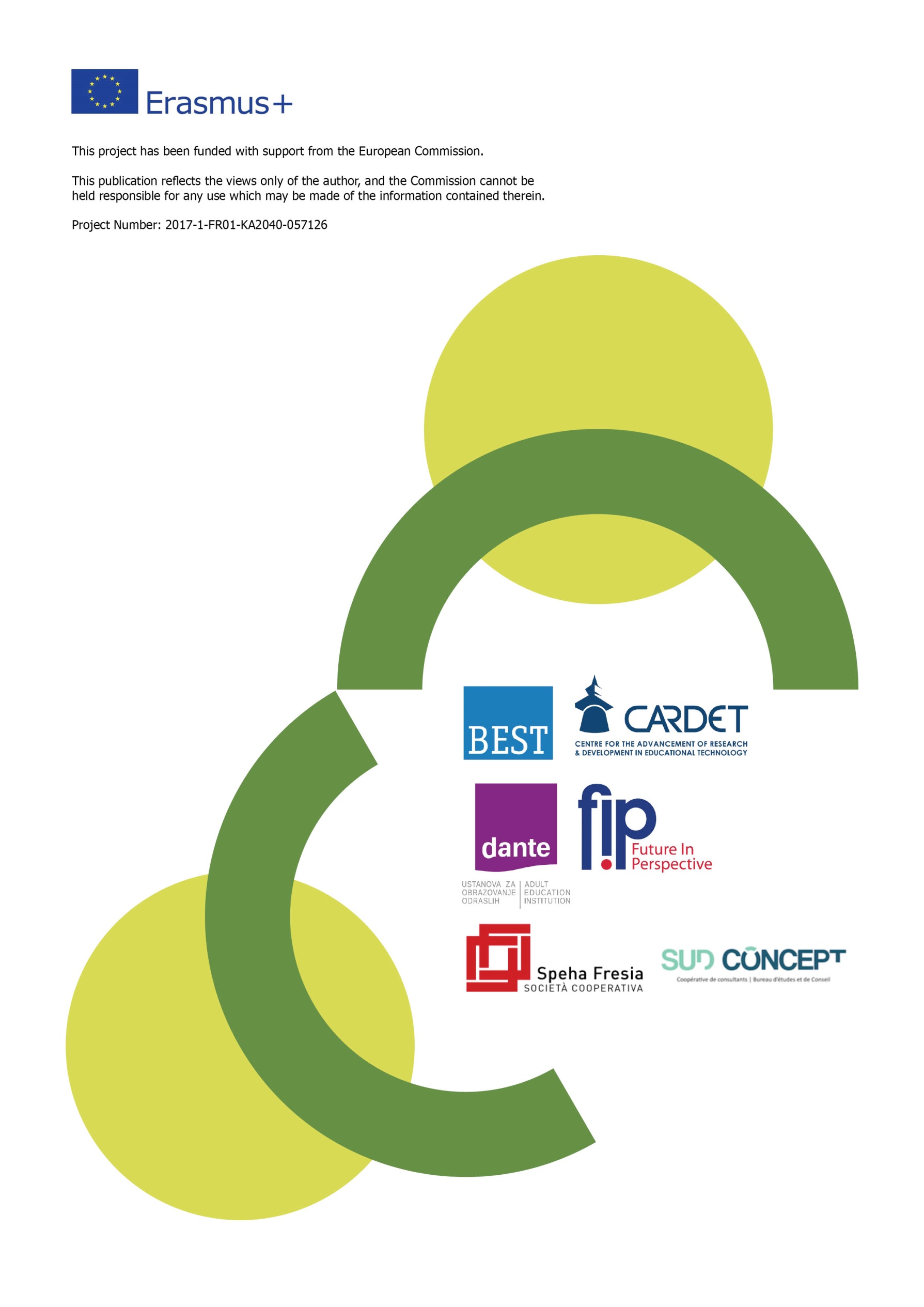 